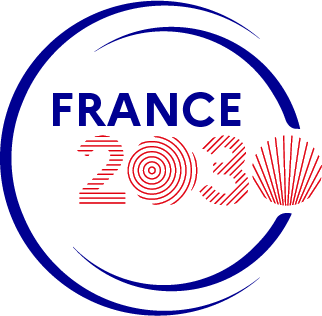 Modèle de Communiqué de presseFaire émerger les futurs champions de nos filières d’excellence« France 2030 », pensé en concertation avec les acteurs économiques, académiques, locaux et européen, offre dès à présent des moyens exceptionnels pour répondre aux défis écologiques, démographiques, économiques, industriels et sociaux d’un monde en perpétuelle évolution. Ce plan inédit d’innovation et d’industrie traduit une double ambition. D’une part, transformer durablement des secteurs clés de notre économie (énergie, automobile, aéronautique, numérique ou encore espace) par l’innovation et l’investissement industriel. D’autre part positionner la France non pas seulement en acteur, mais bien en leader de l’économie de demain. « France 2030 » est aussi novateur par son ampleur. Au total, ce sont plus de 50 milliards d’euros, dont 34 milliards d’euros de nouveaux crédits, qui seront investis pour que nos entreprises, nos universités et nos organismes de recherche réussissent pleinement leurs transitions dans les filières stratégiques. Son pilotage est confié à Bruno Bonnell, Secrétaire général pour l'investissement. Une gouvernance unifiée est également mise en place pour assurer un déploiement efficace des 54 milliards d’euros prévus.  Enfin, le plan fixe 10 objectifs qui s’articulent autour de trois enjeux : mieux produire, mieux vivre et mieux comprendre notre monde. Faire émerger en France des réacteurs nucléaires de petite taille, innovants et avec une meilleure gestion des déchets.Devenir le leader de l'hydrogène vert. Décarboner notre industrie. Produire près de 2 millions de véhicules électriques et hybrides. Produire le premier avion bas-carbone. Investir dans une alimentation saine, durable et traçable. Produire 20 biomédicaments contre les cancers, les maladies chroniques dont celles liées à l'âge et de créer les dispositifs médicaux de demain. Placer la France à nouveau en tête de la production des contenus culturels et créatifs. Prendre toute notre part à la nouvelle aventure spatiale. Investir dans le champ des fonds marins.Pour que la France reste maîtresse de son destin, et retrouve sa pleine indépendance. Liens utiles Présentation du plan www.gouvernement.fr/france-2030Le compte Twitter du SGPI, en charge de France 2030 : https://twitter.com/SGPI_avenir 